Publicado en Puerto de la Cruz el 05/07/2019 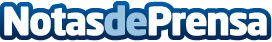 Loro Parque Fundación abre su plazo para la recepción de nuevos proyectos para el año 2020Entre todas las propuestas seleccionadas, que serán evaluadas por un comité de expertos independientes, la Fundación distribuirá un total de 1.000.000 de dólares. Además, la Fundación tiene asignados 500.000 euros al proyecto CanBIO, cofinanciado por Loro Parque y el Gobierno de CanariasDatos de contacto:Natalya RomashkoDepartamento de Comunicación e Imagen922 373 841 Ext. 319Nota de prensa publicada en: https://www.notasdeprensa.es/loro-parque-fundacion-abre-su-plazo-para-la Categorias: Educación Canarias Veterinaria Ecología Turismo http://www.notasdeprensa.es